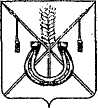 АДМИНИСТРАЦИЯ КОРЕНОВСКОГО ГОРОДСКОГО ПОСЕЛЕНИЯКОРЕНОВСКОГО РАЙОНАПОСТАНОВЛЕНИЕот 29.05.2017   		                                                  			  № 1047г. Кореновск О внесении изменений в постановление администрацииКореновского городского поселения Кореновского районаот 11 апреля 2017 года № 774 «Об отмене постановленияадминистрации Кореновского городского поселения Кореновскогорайона от 14 марта 2016 года № 2149 «О подготовке документациипо планировке территории (проект планировки и проектмежевания) для размещения линейного объекта: «Газопровод –ввод высокого давления от точки подключения до границыземельного участка, расположенного по адресу: Краснодарскийкрай, г. Кореновск, ул. Мироненко, 15-а»В связи с допущенной технической ошибкой администрация Кореновского городского поселения Кореновского района п о с т а н о в л я е т:1. Внести в постановление администрации Кореновского городского поселения Кореновского района от 11 апреля 2017 года № 774 «Об отмене постановления администрации Кореновского городского поселения Кореновского района от 14 марта 2016 года № 2149 «О подготовке документации по планировке территории (проект планировки и проект межевания) для размещения линейного объекта: «Газопровод – ввод высокого давления от точки подключения до границы земельного участка, расположенного по адресу: Краснодарский край, г. Кореновск, ул. Мироненко, 15-а» следующие изменения:1.1. В наименовании и в пункте 1 постановления слова «14 марта                        2016 года» заменить словами «14 ноября 2016 года».2. Общему отделу администрации Кореновского городского поселения Кореновского района (Воротникова) опубликовать настоящее постановление в печатном средстве массовой информации и обеспечить его размещение на официальном сайте администрации Кореновского городского поселения Кореновского района в информационно-телекоммуникационной сети «Интернет».3. Контроль за выполнением настоящего постановления оставляю за собой.4. Постановление вступает в силу после его официального опубликования.ГлаваКореновского городского поселенияКореновского района                                                                                    Е.Н. Пергун